GRANT APPLICATION 2021 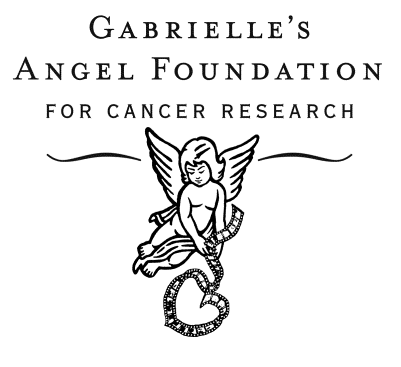 TITLE OF PROPOSAL: PROPOSAL CATEGORY: 		 ____ CONVENTIONAL		____ INTEGRATIVE PRINCIPAL INVESTIGATOR (PI):Name (i.e. First, Last, Degree):Academic Appointment:Department & Institute:Address:Phone Number:E-Mail:Institution’s Federal Tax ID #: _ _ -_ _ _ _ _ _ _ CO-INVESTIGATOR(S): Name (i.e. First, Last, Degree):Academic Appointment:Department & Institute:REQUESTED BUDGET:$_____________	$_____________		$_____________		 $_____________ (Cannot exceed $225,000.00)First Year	Second Year		 Third Year 		 Total Requested($____________ %)						 	$_____________ (Cannot exceed $22,500.00)Indirect Costs 					 		Total Requested_______________________________________________________________________________________________________________________________Principal Investigator 						Signature			Date_______________________________________________________________________________________________________________________________Institutional Authorization: Name and Position		Signature			DateDETAILED DESCRIPTION OF PROPOSED PROJECT – Please include the following, with a limit of 5 pages for sections B-E:Application Title Page – Please include the contact information for Institution’s Financial Officer Specific aimsBackground & significanceMethodology to be usedFuture DirectionsResources available (indicate whether they are yours or shared with other investigators)Scientific abstract (100 words or less)Lay abstract (50 words or less)Budget:			   Requested sums (*if applicable)Budget Justification – Discuss personnel, supplies, equipment and other costs; be brief, but clearNIH BiosketchOther sources of support (both active and pending)Include specific aims of any other grant support along with abstract & funding amountsSpecifically comment as to any possible overlap with other support & this proposalYear 1Year 2Year 3PERSONNELSUPPLIESEQUIPMENTOTHEROVERHEADTOTAL